MUNICIPIUL TÂRGU MUREŞ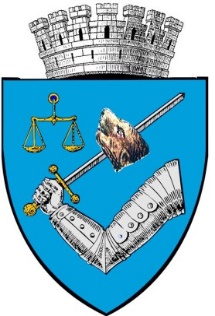 ROMÂNIA – 540026 Târgu Mureş, Piaţa Victoriei nr. 3Tel: 00-40-265-268.330; 00-40-265-269.571e-mail: secretar@tirgumures.ro www.tirgumures.ro Nr.   40.034   din  13.06.2023Data publicării pe site: 13.06.2023A N U N ȚÎn conformitate cu prevederile art. 7 Legii nr. 52/2003, privind transparența decizională în administrația publică, republicată, se aduce la cunoștința publică următorul proiect de act normativ:Proiectul de hotărâre privind aprobarea documentaţiei de urbanism „Plan urbanistic zonal- parcelare teren, stabilire reglementări urbanistice pentru construire ansamblu de locuinţe unifamiliale, reglementare accese și infrastructură edilitară”, cu regulamentul local de urbanism aferent  str.  Ioan Vescan fnr.        Iniţiator: SC ”MACO CONSTRUCT” SRL                             Proiectul de hotărâre  mai sus amintit, cu documentația de bază poate fi consultat:      pe pagina de internet a instituției Municipiului Târgu Mureş  www.tirgumures.ro/Administraţia locală/Consiliul Local/Transparență Decizională (acte normative)         la sediul instituției,  P-ța Victoriei, nr.3 (panoul de afişaj)      proiectul de act normativ se poate obține în copie, pe bază de cerere depusă la Serviciul Relații cu publicul  	Propunerile, sugestiile, opiniile cu valoare de recomandare privind proiectul de act normativ supus consultării publice se pot depune până la data de 23 iunie 2023 pe baza formularului de colectare de recomandări:1.      la Registratura instituției din Târgu Mureş, P-ța Victoriei, nr.3;2.      ca mesaj în format electronic la adresa de e-mail infopublic@tirgumures.roFormularul de recomandări poate fi descărcat de pe pagina de internet a instituției, www.tirgumures.ro/Administraţia locală/Consiliu Local/ Transparență Decizională (acte normative)/Formular de recomandări sau poate fi ridicat de la sediul instituției: P-ţa Victoriei, nr.3, camera 13 – Serviciul Relații cu publicul. 	Materialele transmise vor purta mențiunea: Propuneri privind dezbaterea publică referitoare la proiectul de act normativ: Proiectul de hotărâre privind aprobarea documentaţiei de urbanism „Plan urbanistic zonal - parcelare teren, stabilire reglementări urbanistice pentru construire ansamblu de locuinţe unifamiliale, reglementare accese și infrastructură edilitară”, cu regulamentul local de urbanism aferent  str.  Ioan Vescan fnr.        Iniţiator: SC ”MACO CONSTRUCT” SRL                  Propunerile trimise vor fi publicate pe pagina de internet a Municipiului Târgu Mureş www.tirgumures.ro /Administrația locală/Consiliu local/ Transparență Decizională (acte normative)/Propuneri, sugestii, opinii cu valoare de recomandare	Pentru cei interesați există și posibilitatea organizării unei întâlniri în care să se dezbată public proiectele de acte normative, în cazul în care acest lucru este cerut în scris de către o asociație legal constituită sau de către o asociație legal constituită sau de către o altă autoritate publică până la data de  23 iunie 2023. 	Pentru informații suplimentare vă stăm la dispoziție la telefon 0265.269571.  Secretar General  al  Municipiului Târgu Mureș                                           Bordi Kinga